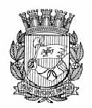 Publicado no D.O.C. São Paulo, 192, Ano 62 Terça-feira.10 de Outubro de 2017Gabinete do Prefeito, pág. 03PORTARIA 294, DE 9 DE OUTUBRO DE 2017JOÃO DORIA, Prefeito do Município de São Paulo, usandodas atribuições que lhe são conferidas por lei,RESOLVE:I – Designar, nos termos do artigo 8º do Decreto 57.086,de 24 de junho de 2016, para integrar o Comitê Intersetorialde Ruas Abertas, os seguintes representantes dos órgãos eempresas municipais:Gabinete do PrefeitoMATHEUS NUNES DE FREITAS, RF 844.045.0Secretaria Municipal das Prefeituras RegionaisEDUARDO ODLOAK, RF 747.026.6Secretaria Municipal de Mobilidade e TransportesCAROLINA DONDICE COMINOTTI, RG 43.935.321-XSecretaria Municipal de CulturaBEATRIZ CYRINEO PEREIRA, RF 839.069.0Secretaria Municipal de Esportes e LazerCORINE MARTINS SAMPAIO MONTEZUMA, RF 590.110.3Secretaria Municipal de Trabalho e EmpreendedorismoTAMARA FURMAN BURG, RF 844.397.1Secretaria Municipal de Segurança UrbanaJOSÉ CARLOS RODRIGUES DA SILVA, RF 582.412.5SP ParceriasFABIANA LIMA NAVES MIGUEL, RG 36.480.479-8II – Esta Portaria entrará em vigor na data de sua publicação,ficando revogada a Portaria 246-PREF, de 6 de julho de 2016.PREFEITURA DO MUNICÍPIO DE SÃO PAULO, aos 9 de outubrode 2017, 464° da fundação de São Paulo.JOÃO DORIA, PrefeitoServidores, pág. 28TRABALHO E EMPREENDEDORISMOGABINETE DA SECRETÁRIAFUNDAÇÃO PAULISTANA DE EDUCAÇÃO E TECNOLOGIADo Processo nº 2017-0.143.428-4INTERESSADO: FUNDAÇÃO PAULISTANA DE EDUCAÇÃO,TECNOLOGIA E CULTURAASSUNTO: Prorrogação de prazo dos trabalhos da Comissãode Apuração Preliminar instituída pela Portaria 39/FundaçãoPaulistana/2017.I – No uso das atribuições que me foram conferidas porlei, com fulcro no artigo 12, inciso IV, do Estatuto Social daFundação, instituído pelo Decreto Municipal n.º 56.507/2015e com fundamento subsidiário no art. 201 da Lei Municipal n°8.989/79, alterada pela Lei 13.519/03 e no Decreto 43.233/03,e demais elementos do presente, em especial a manifestação ejustificativa à fl. 78 do presente, PRORROGO por mais 20 (vinte)dias, a serem contados a partir da publicação do presente noDiário Oficial da Cidade, o prazo para conclusão dos trabalhosComissão de Apuração Preliminar instituída pela Portaria 39/Fundação Paulistana/2017.Servidores, pág. 32ESCOLA MUNICIPAL DE ADMINISTRAÇÃOPÚBLICA DE SÃO PAULO-EMASPCOMUNICADO 312/EMASP/2017ASSUNTO: Inscritos para o curso EAD -PROGRAMA DEFORMAÇÃO DE GESTORES PÚBLICOS - GESTÃO E FISCALIZAÇÃODE CONTRATOSADMINISTRATIVOSCRONOGRAMA E LOCAL DE REALIZAÇÃO DO CURSOData: 16/10 a 31/10/2017Horário: 24h em ambiente virtual (internet)CARGA HORÁRIA: 04 h/presenciais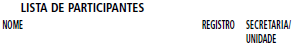 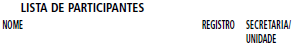 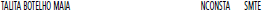 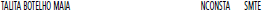 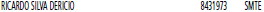 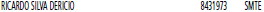 Editais, pág. 112CONSELHO MUNICIPAL DE ADMINISTRAÇÃO PÚBLICA - COMAPATA DA 43ª REUNIÃO EXTRAORDINÁRIA DO CONSELHOMUNICIPAL DE ADMINISTRAÇÃO PÚBLICA –COMAP REALIZADA EM 09 DE OUTUBRO DE 2017.Aos 09 dias de outubro de 2017, às 14h30 horas, sob apresidência da Senhora Tarcila Peres Santos, SGM, realizou-sea 43ª reunião Plenária Extraordinária do Conselho Municipal deAdministração Pública – COMAP, na sala de reuniões – quintoandar, da Secretaria do Governo Municipal, estando presentesos seguintes membros: Giulia da Cunha Fernandes Puttomatti,SMF, Fábio Teizo, de SMG, Júlio Serson, de SMRI, Vladimir deSouza Alves, de SMJ e Ivan Budinski de SERG.O Conselho foi instituído pelo Decreto nº. 50.514/2009 eposteriores alterações e os membros nomeados por meio daseguinte portaria: Portaria 18, de 06 de janeiro de 2017.Dado início a primeira reunião extraordinária, segue abaixoresumo das deliberações:1. Foram apreciadas as propostas de nomeações/designaçõesformalizadas pelas diversas Secretarias e obtiveram manifestaçãofavorável ao prosseguimento, uma vez examinadasas declarações apresentadas em atendimento ao Decreto n°50.898/2009, com vistas a evitar situações que possam contrariaro disposto da Súmula 13 do Supremo Tribunal Federal, bemcomo, ao Decreto nº 53.177/2012: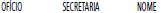 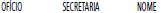 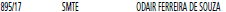 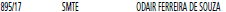 2. Foram, também, apreciadas e obtiveram manifestaçãofavorável ao prosseguimento as seguintes nomeações/contrataçõespara órgãos da administração indireta: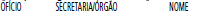 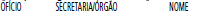 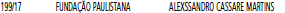 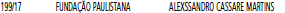 Licitações, pág. 145TRABALHO E EMPREENDEDORISMOGABINETE DO SECRETÁRIODESPACHO DO SUPERVISOR GERAL DE SGAF6064.2017/0000551-6SMTE - Pregão Eletrônico. I – No exercício da competênciaatribuída pela Portaria nº 053/2017/SMTE, com fundamentona Lei Municipal nº 13.278/02, nos Decretos Municipal nº44.279/03, nº 46.662/05 e nas Leis Federais nº 10.520/02 e nº8.666/93 e à vista das informações e documentos contidos nopresente, especialmente as manifestações da Coordenadoria doTrabalho, da Supervisão de Administração e da Supervisão deExecução Orçamentária e Financeira, bem como da pesquisamercadológica e do parecer exarado pela Assessoria Jurídicadesta Pasta, cujos fundamentos acolho, AUTORIZO a aberturado procedimento licitatório, na modalidade PREGÃO ELETRÔNICOnº 014/2017/SMTE, tipo Menor Preço, objetivando a contrataçãode empresa especializada no fornecimento de lâmpadase acessórios, conforme especificações constantes do ANEXO Ideste edital. II – APROVO, assim, a minuta de edital acostadaneste processo eletrônico, observando que a despesa oneraráas seguintes dotações orçamentárias: 30.10.11.334.3019.8.090.3.3.90.39.00.00, 30.10.11.122.3024.2.100.3.3.90.30.00.00, 30.10.08.605.3011.4.301.3.3.90.30.00.00. do presente exercíciofinanceiro. III - Designo o servidor Diego Antonio Cleto paraatuar como pregoeiro.Extrato de Edital de LicitaçãoAcha-se aberta na Secretaria Municipal de Trabalhoe Empreendedorismo – SMTE da Prefeitura do Municípiode São Paulo – PMSP, licitação, na modalidade PREGÃOELETRÔNICO Nº 017/2017/SMTE, Oferta de Compra nº801007801002017OC00037 tipo MENOR PREÇO, a ser realizadopor intermédio do sistema eletrônico de contratações denominado“Bolsa Eletrônica de Compras do Governo do Estado deSão Paulo”, com fundamento nas Leis Federais: nos 10.520/02e, subsidiariamente a 8.666/93 e suas atualizações e Lei Complementarnº 123/06 e suas alterações e Legislações municipais:Lei nº 13.278/02, Lei nº 14.094/05, Decreto nº 44.279/03 eDecreto nº 54.102/2013.Processo Administrativo nº 6064.2017/0000551-6-PregãoEletrônico nº 014/2017SMTE.OBJETO: Contratação da empresa especializada no fornecimentode lâmpadas e acessórios, conforme especificaçõesconstantes do Anexo I deste edital.PARTICIPAÇÃO: Exclusiva de Microempresas, PequenasEmpresas e Cooperativas equiparadas, na forma do disposto noart. 1º § 2º e art. 7º, ambos do Decreto Municipal 56.475/2015.Início da Sessão: 25/10/2017 às 09:30 horasEndereço: Secretaria Municipal de Trabalho e Empreendedorismo,Avenida São João, 473 – 5º andar – CENTRO - CEP.01035-000 – São Paulo SP.O Caderno de Licitação, composto de EDITAL e seus ANEXOS,poderá ser adquirido na Supervisão Geral de Administraçãoe Finanças da Secretaria Municipal de Trabalho e Empreendedorismo,mediante o recolhimento do preço público, juntoà rede bancária credenciada, conforme o disposto no DecretoMunicipal nº 57.548/2016, aos cofres públicos, por meio deGuia de Arrecadação, até o último dia útil que anteceder adata designada para a abertura do certame ou gratuitamenteatravés dos endereços eletrônicos da Prefeitura do Município deSão Paulo – PMSP: http://e-negocioscidadesp.prefeitura.sp.gov.br ou pela Bolsa Eletrônica de Compras do Governo do Estadode São Paulo www.bec.sp.gov.br, mediante a obtenção de senhade acesso ao sistema e credenciamento de seus representantes.Contratação da empresa especializada em Pintura Predial, paraexecução de serviços no prédio à Av. Rio Branco, 252 – Instalaçõesdo CATe: Centro de Apoio ao Trabalho e Empreendedorismo,conforme especificações constantes do Anexo I deste edital.DESPACHO DA SECRETÁRIA6064.2017/0000026-3I - No exercício da competência que me foi atribuída, comfundamento na norma expressa no inciso XII do artigo 78 daLei Federal 8.666/93 e à vista dos elementos de convicçãopresentes no processo, especialmente as manifestações daCoordenadoria do Trabalho e do parecer da Assessoria Jurídicadesta pasta, cujas razões adoto, reconheço os motivos de interessepúblico apresentados. DETERMINO, por consequência,a RESCISÃO UNILATERAL DO CONTRATO 01/2008/SMTRAB,atual SMTE, referente a locação do imóvel, de propriedade deNelson Mendes Rodrigues, CPF/MF nº 860.516.958-34, AirtonMendes Rodrigues, inscrito no CPF/MF sob o nº 048.072.848-86, Nilton Mendes Rodrigues, CPF/MF nº 476.628.598-00, bemcomo as empresas MD Mendes Administração de Bens PrópriosLtda., inscrita no CNPJ/MF sob o nº 11.377.513/0001-32, JupyraFreitas Empreendimentos Ltda., inscrita no CNPJ/MPF sob o nº74.526.666/0001-14 e Zarco Administração de Bens Ltda., inscritano CNPJ/MF nº 07.513.322/0001-83, localizado na avenidaPrestes Maia nº 913/919, com área total de 4.200m2, destinadoà instalação e ao desenvolvimento das atividades do Centro deApoio ao Trabalhado e Empreendedorismo – CATe – UnidadeLuz, a partir de 10 de outubro de 2017. II - AUTORIZO o cancelamentodo saldo contratual remanescente, das eventuaisreservas e empenho, nas respectivas dotações orçamentárias,observando no que couber as cautelas de praxe e estilo.FUNDAÇÃO PAULISTANA DE EDUCAÇÃO E TECNOLOGIAPROCESSO ADMINISTRATIVO8110.2017/0000179-5INTERESSADO: FUNDAÇÃO PAULISTANA DE EDUCAÇÃO,TECNOLOGIA E CULTURAASSUNTO: Aquisição de material para uso nas aulas práticasde saúde bucal, para atender as necessidades da EsscolaTécnica de Saúde Pública Prof. Makiguti. Pregão eletrônico.Pregão eletrônico. Homologação.I - À vista dos elementos constantes do presente, no usodas atribuições a mim conferidas por lei e com fulcro nasLeis Federais n.º 8.666/1993 e 10.520/2002, na Lei Municipal13.278/2002, nos Decretos Municipais n.º 44.279/2003 e46.662/2005 e manifestação da Assessoria Técnico Jurídicadesta Fundação (Parecer FUNDATEC/AJ n.º 4914934), a qualadoto como razão de decidir, HOMOLOGO o resultado docertame - Pregão Eletrônico n.º 18/Fundação Paulistana/2017,de Aquisição de material para uso nas aulas práticas de saúdebucal, para atender as necessidades da Esscola Técnica deSaúde Pública Prof. Makiguti de para uso nas aulas práticas desaúde bucal (esmaltes e outros), para atender as necessidadesda Escola Técnica de Saúde Pública Prof. Makiguti , segundo ocritério de menor preço, conforme Ata de Realização do PregãoEletrônico (SEI n.º 4913150), no qual o pregoeiro ADJUDICOU àsociedade empresária LIX-MAX COMERCIO DE EMBALAGENSLTDA - ME, inscrita no CNPJ/MF sob o n.º 03.411.421/0001-01.,pelo valor total de R$ 1.360,00 (mil trezentos e sessenta reais),que deverá onerar a dotação orçamentária 80.10.12.363.3019.2.881.3.3.90.30.00.00.II - Em consequência, fica autorizada a emissão das competentesnotas de empenho, liquidação e pagamento para opresente exercício.III - A fiscal de contrato será a servidora a Sra. Marly JunkoKouhiro Menezes, RG 14.923.941-5, tendo como suplente o Sr.Marcos Aurélio Ramos da Silva, RG 28.125.664-0Câmara Municipal, pág. 16861ª SESSÃO EXTRAORDINÁRIA DA 17ª LEGISLATURA, ASER REALIZADA EM 10 DE OUTUBRO DE 2017, APÓS A 61ªSESSÃO ORDINÁRIA.ORDEM DO DIA:30 - PL 350/2016, do Vereador OTA (PSB)Cria o Banco de Oportunidades “Jovem Aprendiz”, noâmbito do Centro de Apoio ao Trabalho e Empreendedorismo –CATe da Secretaria Municipal do Trabalho e Empreendedorismo,disciplina sua formação e consulta a banco de dados com informaçõesde empresas cadastradas que oferecem oportunidadesde contratação ao menor aprendiz.FASE DA DISCUSSÃO: 2ªAPROVAÇÃO MEDIANTE VOTO FAVORÁVEL DA MAIORIAABSOLUTA DOS MEMBROS DA CÂMARA.